 ПРОЕКТ Срок антикоррупционной экспертизы – 30 дней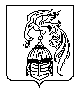 ИВАНОВСКАЯ ОБЛАСТЬАДМИНИСТРАЦИЯ  ЮЖСКОГО  МУНИЦИПАЛЬНОГО  РАЙОНАПОСТАНОВЛЕНИЕот ________________  № _______г. ЮжаОб утверждении правил производства земляных работ на территории Южского городского поселенияРуководствуясь Федеральными законами «Об общих принципах организации местного самоуправления в Российской Федерации» от 06.10.2003 №131-ФЗ, Федеральным законом Ивановской области «Об административных правонарушениях в Ивановской области» от 24.04.2008 года №11-ОЗ, Уставом Южского городского поселения Южского муниципального района, в целях установления соблюдения единых норм и требований в сфере планирования и производства земляных работ, влекущих нарушение внешнего благоустройства на территории Южского городского поселения, организации дорожного движения в местах производства работ, повышения ответственности юридических, физических лиц за поддержание чистоты, Администрация Южского муниципального района     п о с т а н о в л я е т:1. Утвердить Правила производства земляных работ на территории Южского городского поселения (прилагаются). 	2. Настоящее Постановление опубликовать в «Вестнике Южского городского поселения» и на официальном сайте Администрации Южского муниципального района.3. Контроль над исполнением настоящего постановления возложить на директора Муниципального казенного учреждения «Управление городского хозяйства» - Данилову Татьяну Евгеньевну.Глава Южского муниципального района          	         		    В. И. Оврашко Приложение к ПостановлениюАдминистрации Южского муниципального района									от «__»______________ № ___ Правила производства земляных работ на территорииЮжского городского поселения1. Общие положения1.1. Правила производства земляных работ на территории Южского городского поселения (далее – Правила) определяют порядок планирования и производства земляных работ, связанных с нарушением благоустройства территории, организации дорожного движения в местах проведения работ, устанавливают требования к проведению земляных работ, связанных с прокладкой, переустройством, ремонтом подземных сооружений, с проведением иных видов работ, влекущих нарушение рельефа местности и благоустройства территории Южского городского поселения.1.2. Настоящие Правила распространяются на юридических и физических лиц независимо от организационно-правовых форм и форм собственности, осуществляющих производство земляных работ по строительству, ремонту подземных, надземных объектов, работ, связанных с нарушением элементов внешнего благоустройства на земельных участках, находящихся в собственности Южского городского поселения и земельных участках, государственная собственность на которые не разграничена.1.3. Выполнение земляных работ на территории Южского городского поселения допускается при условии соблюдения законодательства Российской Федерации, действующих строительных и автодорожных нормативов, стандартов организации дорожного движения, правил приемки работ.1.4. Юридические и физические лица, выполняющие проектирование или производство земляных работ для строительства зданий и сооружений, а также инженерных коммуникаций, должны иметь лицензии на право проведения соответствующих работ.1.5. Ордер на производство земляных работ (далее – ордер) (приложение №1 к настоящим Правилам)  выдается Муниципальным казенным учреждением «Управление городского хозяйства» (далее – Уполномоченный орган).1.6. Лица, допустившие производство земляных работ на территории Южского городского поселения с нарушением действующего законодательства и настоящих Правил, несут ответственность в соответствии с законодательством.1.7. На территории Южского городского поселения юридическим и физическим лицам запрещается без ордера производить все виды земляных работ и работ, нарушающих внешнее благоустройство (в том числе аварийных), связанных с:- капитальным строительством;- строительством, реконструкцией, ремонтом инженерных сетей, сооружений, дорог, тротуаров, площадей;- реконструкцией, ремонтом подземных и надземных объектов;- посадкой зеленых насаждений;- монтажом опор, столбов, мачт, рекламных щитов;- укладкой водопропускных труб;- инженерно-геологическими, археологическими изысканиями;- бурением;- разравниванием насыпного грунта в котлованах с помощью механизмов.1.8. Действие Правил распространяется на муниципальные земли Южского городского поселения.1.9. Размещение подземных, надземных сооружений и коммуникаций на территории Южского городского поселения осуществляется в соответствии с проектной документацией, согласованной и утвержденной в установленном порядке.1.10. Способ ведения земляных работ (открытый или закрытый) определяется в каждом конкретном случае проектом с учетом технических условий и градостроительного задания.1.11. Основным способом прохода через дороги, улицы, площади при размещении подземных сооружений, коммуникаций и их ремонте является прокол (продавливание).1.12. Открытый способ ведения работ по прокладке, переустройству и ремонту подземных коммуникаций допускается в случаях:- если земельный участок для проведения разрытия не включает автодорог, улиц, площадей, тротуаров, объектов внешнего благоустройства;- при ликвидации аварий на подземных коммуникациях;- если закрытый способ прокладки подземных коммуникаций невозможен.1.13. Самовольный снос зеленых насаждений на территории Южского городского поселения на муниципальных землях при производстве земляных работ запрещается. Разрешение на снос зеленых насаждений дается специалистами Муниципального казенного учреждения «Управление городского хозяйства». За повреждение или самовольную вырубку зеленых насаждений при производстве земляных работ виновные привлекаются к ответственности в соответствии с законодательством.2. Планирование нового строительства, реконструкции, ремонта подземных сооружений. Порядок согласования проектной документации2.1. Прокладка новых инженерных коммуникаций и переустройство существующих производятся до начала дорожно-строительных работ и благоустройства территории. С 15 октября по 15 марта нарушение асфальтового   покрытия не производится, за исключением работ по устранению внезапных повреждений (аварий).2.2. Специалист Уполномоченного органа, на которого возложены обязанности по выдаче ордеров, обязан иметь исполнительный журнал и исполнительную схему всех подземных коммуникаций и сооружений.2.3. Проектная документация на строительство, реконструкцию подземных сооружений, проездов, улиц, площадей, мостов, автомобильных дорог, на озеленение, обустройство скверов, карьерные разработки, производство инженерно-геологических работ, установку геодезических знаков подлежит согласованию заявителями  с:- владельцами (собственниками): водопроводно-канализационного хозяйства, местных линий связи, электрических сетей, объектов газоснабжения;- с иными собственниками и владельцами систем инженерного обеспечения - при закрытии или ограничении движения транспорта.2.5. Владельцы существующих подземных коммуникаций и сооружений при согласовании проектов обязаны указать дату и срок действия согласования.Согласование подписывается ответственным лицом владельца существующих коммуникаций, сооружений и скрепляется печатью (штампом) организации.2.6. Изменение утвержденных проектных решений без согласования с заинтересованными организациями запрещается. При возникновении необходимости в изменении трассы инженерных коммуникаций заявитель обязан получить предварительное согласование измененного направления со всеми заинтересованными организациями.3. Порядок выдачи ордеров на производство земляных работ3.1. Выполнение земляных работ осуществляется на основании ордера на производство земляных работ на территории  Южского городского поселения.3.2. Ордер оформляется юридическими или физическими лицами (далее – заявители) по утвержденной форме (приложение №1 к настоящим Правилам).3.3. Для согласования и утверждения ордера заявитель представляет в Уполномоченный орган следующие документы:- заявление о выдаче ордера с указанием лица, ответственного за производство земляных работ, и срока выполнения этих работ (приложение №2 к настоящим Правилам);- документ, удостоверяющий личность заявителя (для физического лица), его копию с подлинником для сверки; копия документа подтверждающего полномочия лица, действующего от имени юридического лица;- доверенность, оформленная в соответствии с требованиями законодательства (в случае подачи заявления представителем заявителя);- схему ограждения объекта, а при необходимости схему организации движения транспорта и пешеходов на период производства работ;- схема места проведения работ (схема инженерных коммуникаций на участке аварийного разрытия);- для подводки инженерных коммуникаций к частному домовладению предоставляются проект или схема прокладки сети (в зависимости от расстояния и других коммуникаций на данном участке);- копия проекта производства работ (или выписка из него).3.4. В ордере указываются:а) дата выдачи и срок действия ордера (при необходимости срок действия ордера может быть продлен);б) виды работ;в) должность, фамилия, имя и отчество должностного лица, выдавшего ордер, а также должность, фамилия, имя и отчество ответственного за производство земляных работ;г) перечень организаций, с которыми следует согласовать ордер;д) срок окончания работ;е) прикладывается схема с нанесением границ земельного участка, на территории которого будут производиться работы.3.5. Земляные работы, связанные с благоустройством и озеленением, производятся в соответствии с "Правилами благоустройства и содержания территории Южского городского поселения".4. Обеспечение безопасности дорожного движения4.1. Ответственность за обеспечение безопасности дорожного движения во время производства земляных работ возлагается на лицо, ответственное за производство данных работ. 4.2. Руководствоваться при решении вопросов обеспечения безопасности дорожного движения следует действующими нормативными актами.4.3. При необходимости с ГИБДД согласовывается схема размещения ограждений, выездов со строительных объектов, установка дорожных знаков, организация движения транспортных средств и пешеходов.4.4. Владельцы транспортных средств и граждане заблаговременно информируются производителями работ через средства массовой информации о месте и сроках изменений условий движения общественного и личного транспорта.5. Порядок производства земляных работ5.1. Запрещается производить работы до установки ограждений или сигнальных лент, а на автодорогах - стандартных дорожных знаков. 5.2. Запрещается проведение земляных работ в ночное время с 22-00 до 7-00, если такие работы нарушают или могут нарушить тишину и покой граждан. Исключение составляют аварийные работы, которые могут привести к нарушению жизнедеятельности значительного количества жителей.5.3. Для принятия необходимых мер по предупреждению повреждений действующих подземных сооружений лица, ответственные за производство работ, обязаны заблаговременно сообщить о начале работ организациям, имеющим в районе работ подземные сооружения, и установить совместно с ними точное расположение существующих коммуникаций и сетей.5.4. Лица, ответственные за производство работ, совместно с представителями организаций, уточняют на месте расположение подземных сооружений и принимают меры, обеспечивающие их полную сохранность. При этом представитель организации, имеющей в районе работ подземные сооружения, обязан проконтролировать наличие у производителя работ ордера и соблюдение требований, изложенных в ордере.5.5. Во время выполнения земляных работ ответственное лицо обязано находиться на месте строительства, иметь при себе копию ордера.5.6. При выполнении земляных работ механизмами лицо, ответственное за производство работ, обязано вручить машинисту землеройной машины схему производства работ механизированным способом, показать на месте границы работ и расположение действующих подземных сооружений, сохранность которых должна быть обеспечена.5.7. При обнаружении на месте производства работ подземных сооружений, не указанных в проекте, на место должны быть вызваны представители организаций, эксплуатирующих эти сооружения. Одновременно должны быть приняты меры к защите сооружений от повреждений. Если защиту обеспечить невозможно, работы должны быть приостановлены до получения проектного решения.5.8. Разрытия в местах пересечений вновь строящихся сооружений с действующими газопроводами, электрокабелями должны производиться под наблюдением лица, ответственного за производство работ, и представителя эксплуатирующей организации, которые на месте определяют границы разрытия вручную.5.9. При приближении к линиям подземных сооружений: газопроводам, электрокабелям, кабелям телефонной связи и радиофикации, напорным трубопроводам и пр., ближе 1 м. пользоваться ударными инструментами (ломами, кирками, клиньями и т.п.) запрещается. Разработка грунта в этих случаях допускается только при помощи лопат без резких ударов.5.10. Запрещается:- заваливать землей или строительными материалами зеленые насаждения, крышки колодцев подземных сооружений, водосточные решетки, лотки, кюветы. Должна быть обеспечена их защита и доступ к колодцам;- открывать крышки колодцев, опускаться в колодцы и коллекторы без разрешения организации, эксплуатирующей данное сооружение;- откачивать воду на полотно автодорог, тротуаров и в колодцы канализации. 5.11. Грунты, применяемые для обратной засыпки траншей, котлованов, должны соответствовать грунтам, предусмотренным рабочим проектом. Переувлажненные и склонные к пучинообразованию грунты подлежат замене.5.12. Засыпка грунта в траншеи, котлованы производится послойно с уплотнением каждого слоя. Толщина отсыпаемого слоя определяется в зависимости от структурного состава грунта и применяемых уплотняющих механизмов и оборудования, рекомендуемых СНиП.5.13. Если разрытие сделано на усовершенствованном покрытии или усовершенствованное покрытие будет устраиваться вслед за прокладкой подземных сооружений, засыпка траншей и котлованов должна производиться песчаными грунтами в летних условиях и талыми песчаными грунтами в зимних условиях. При разрытии на неусовершенствованном покрытии или вне покрытий (дорог, тротуаров) засыпка может производиться местными грунтами в летних условиях и талыми песчаными грунтами в зимних условиях.5.14. В зимних условиях восстановление автодорожного покрытия производится щебнем по методу расклинки с последующим переустройством в теплое время года на капитальный тип покрытия.5.15. При производстве работ по засыпке траншей, котлованов и восстановлению конструкций дорожных одежд следует выполнять все предусмотренные ГОСТом виды контроля за качеством, влажностью, структурой, уплотнением грунта, толщиной и качеством щебеночной подушки и асфальтового покрытия. 5.16. Разрушенные при производстве работ асфальтовые покрытия и благоустройство восстанавливаются в сроки, указанные в ордере. За несвоевременное окончание работ по прокладке, переустройству, ремонту подземных сооружений с проведением иных видов работ, влекущих нарушение рельефа местности и благоустройства территории Южского городского поселения, ответственность несет юридическое (физическое) лицо, ответственное за выполнение этих работ. 5.17. Восстановление покрытия дорог, тротуаров, площадей производится специализированной дорожно-ремонтной организацией по фактически сложившимся ценам на момент восстановления за счет средств юридических и физических лиц, проводящих земляные работы.Ответственность за повреждение существующих сооружений и коммуникаций несут юридические (физические) лица, ответственные за выполнение работ.5.18. Засыпка поврежденных участков подземных коммуникаций и сооружений без их восстановления до рабочего состояния запрещается.6. Приемка участка, предоставленного под производствоземляных работ, после их окончания6.1. По окончании земляных работ физические и юридические лица обязаны сдать ордер в Уполномоченный орган с уведомлением об окончании работ. Окончанием работ считать момент завершения восстановления разрушенного благоустройства.6.2. Временем окончания работ считается уведомление об окончании работ.6.3. Решение о приемке земельного участка после проведения земляных работ принимается после предоставления заявителем уведомления об окончании работ на объекте. В течение трех дней после предоставления уведомления об окончании земляных работ, заявитель совместно со специалистами Уполномоченного органа составляют Акт осмотра и приемки территории (приложение №3 к настоящим Правилам) после завершения земляных работ и выполнении благоустройства.6.4. Заявитель освобождается от ответственности по восстановлению разрушенного благоустройства после приемки участка, предоставленного для производства земляных работ.7. Восстановительные работы по ликвидации аварийв сетях подземных сооружений7.1. Руководители организаций - владельцы подземных коммуникаций и сооружений, на которых произошло повреждение (авария), или организации, эксплуатирующие данное сооружение, обязаны принять необходимые меры к ликвидации возникшей аварии (назначить ответственное за производство работ должностное лицо или договориться о проведении аварийно-восстановительных работ со специализированной организацией, имеющей лицензию).7.2. Руководитель организации (должностное лицо), приступивший к устранению аварии, перед началом производства работ должен сообщить организациям, имеющим смежные с местом аварии подземные коммуникации и сооружения, принять меры по обеспечению безопасности дорожного движения, ограждению места проведения работ, оформить в течение 3-х последующих рабочих дней ордер на производство земляных работ.7.3. Ликвидация аварий, не требующих немедленного восстановления, производится после оформления ордера на общих основаниях в порядке, установленном настоящими Правилами.7.4. Расходы по ликвидации аварий и возмещение материального ущерба несет организация (физическое лицо), виновная (ое) в возникновении аварии.7.5. Ответственность за сохранность не зарегистрированных в установленном настоящими Правилами порядке подземных коммуникаций несет их владелец.8. Ответственность за нарушение настоящих Правил8.1. Юридические, физические лица, производящие земляные работы, проектирующие производство земляных работ, обслуживающие подземные коммуникации и сооружения, согласующие проекты, выдающие ордера на производство земляных работ, виновные в нарушении настоящих Правил, привлекаются к ответственности в соответствии с законодательством Российской Федерации.8.2. Материальный ущерб подлежит возмещению виновными лицами в добровольном порядке, при наличии разногласий - в судебном порядке. Материальный ущерб взыскивается в соответствии с действующим законодательством независимо от привлечения лица, виновного в нарушении настоящих Правил, к административной или уголовной ответственности.8.3. Производители земляных работ, производящие работы без ордера либо с нарушением требований настоящих Правил, несут ответственность в соответствии с действующим законодательством.9. Контроль за производством земляных работ9. Контроль над производством земляных работ осуществляют юридические и физические лица, согласовавшие ордер на производство земляных работ.Приложение № 1 к Правилам производства земляных работ на территории Южского городского поселения Утверждаю:Директор МКУ «Управление городского хозяйства»_______________ Т.Е. ДаниловаОрдер на производство земляных работна территории Южского городского поселения «___»__________ 20___ г. 								№_________Выдан: 																									(наименование организации,  должность, фамилия, имя, отчество)Ответственное лицо за производство земляных работ: 																			_______(должность, фамилия, имя, отчество)Вид работ: 																														  (наименование)Адрес проведения работ:  										При производстве работ: 										(должность, фамилия, имя, отчество)ОБЯЗУЮСЬ:    1.  Все работы производить в строгом соответствии с Правилами производства земляных работ на территории Южского городского поселения, Правилами благоустройства и содержания территории Южского городского поселения.      2.   До   начала   земляных  работ  во  избежание  повреждения существующих    подземных    сооружений    вызвать представителей организаций, указанных в приложении.    3.  Уборка материалов и лишнего грунта должна произвести в течение 24 часов по окончании засыпки места разрытия.    4. Работы начать и закончить в сроки, указанные в настоящем ордере.    За   невыполнение  обязательства  по  настоящему  ордеру  несу установленную законодательством ответственность."___" ____________ 2019  г.                                  ___________                        ____________________________                (дата)                                                            (подпись)                               (расшифровка подписи)СРОК ДЕЙСТВИЯ ОРДЕРА ДО 				Срок действия ордера продлен до: ____________________________________________Ведущий инженер МКУ «Управление городского хозяйства»                                    (Должность уполномоченного сотрудника органа, выдавшего ордер)  ___________________________                    ____________________            		"____"__________ 2019 г.                    (подпись)                                      (расшифровка подписи)                       Приложение к ордеру  №         от   «     »_             20      г.                                                                                на производство земляных работ                                                                  на территории Южского городского поселенияДо начала земляных работ во избежание повреждения существующих подземных сооружений должны быть вызваны представители организаций:_____________________________________________________ПАО «РОСТЕЛЕКОМ»_______________________________________________________________АО «ОЭС»_______________________________________________________ООО «ВОДОСЕТИ»____________  ________Филиал  АО «Газпром  газораспределение Иваново» в г. Шуе_____________________________________________		     __ ЗАО «Новость»(только ул. Ленина, ул. Вокзальная, ул. Фридриха Энгельса, ул. Серп-Молот)Обязуюсь вызвать_________/___________________       (Число)                     (Подпись)               Приложение № 2 к Правилам производства земляных работ на территории Южского городского поселения Директору МКУ «Управление городского хозяйства»Даниловой Т.Е.от  _________________________________                                                                (Ф.И.О. полностью/наименование организации)_________________________________проживающего (ей) по адресу/адрес организации:  __________________________________________________________________зарегистрированном (а) по адресу/юридический адрес организации: __________________________________________________________________тел._________________________________ЗАЯВЛЕНИЕдля получения ордера на производство земляных работПрошу  Вас  выдать  ордер на производство земляных  работ:Адрес производства работ _____________________________________________________________                           			   (улица, участок, эскиз на обратной стороне)____________________________________________________________________________________Вид работ _______________________________________________________________________________________________________________________________________________________________Площадь (кв. м) _________________________ Длина (м) ___________________________________Вид вскрываемого покрова ____________________________________________________________В том числе: а/бетонных покрытий _____________________, тротуаров _______________________,проезжая часть а/дороги _______________________________________________________________СВЕДЕНИЯ О ПРОИЗВОДСТВЕ РАБОТНачало "___" ___________ _____ г.Окончание "___" __________ _____ г.СВЕДЕНИЯ О ПРОИЗВОДИТЕЛЕ РАБОТ1. Фамилия, имя, отчество _____________________________________________________________2. Должность ________________________________________________________________________3. Домашний адрес ___________________________________________________________________    Обязуюсь  соблюдать "Правила производства земляных работ на территории Южского городского поселения».Подтверждаю,   что   данный  объект  полностью  обеспечен  необходимыми строительными    материалами,  механизмами,   рабочей   силой,   типовыми ограждениями.  Покрытие  проезжей  части  дороги,  тротуары  улиц,  зеленые насаждения будут восстановлены до "___" _________ _____ г.Заявитель             __________________________Согласие на обработку персональных данныхЯ,____________________________________________________________________________________,в соответствии с п. 4 ст. 9 Федерального закона от 27.07.2006 №152-ФЗ «О персональных данных», Доверенность от «_____»	___________________	________г. №______________, в целях выдачи ордера на проведение земляных работ даю согласие Управлению ЖКХ Администрации Южского муниципального района, находящегося по адресу: г. Южа, ул. Пушкина д. 1, на обработку моих персональных данных, а именно: ФИО, адрес регистрации и проживания, т.е. на совершение действий, предусмотренных п. 3 ст. 3 Федерального закона от 27.07. 2006 г. 152-ФЗ «О персональных данных»Субъект персональных данных:________________   /    __________________________________________________________________      (Подпись)			          		         	(Ф.И.О.)Приложение №3к Правилам производства земляных работ на территории Южского городского поселенияАКТОсмотра и приемки территории после завершения земляных работи выполненном благоустройствег. Южа                                                                                            «      »                    20    г.Комиссия по осмотру территории после завершения земляных работ и выполненном благоустройстве при МКУ «Управление городского хозяйства», действующая на основании приказа МКУ «Управление городского хозяйства»        от «___»_______ _____ г. №            «О создании комиссии по осмотру и приемке территории после завершения земляных работ и выполненном благоустройстве» в составе:Члены комиссии:__________  – ведущий инженер МКУ «Управление городского хозяйства»;__________  – ведущий инженер МКУ «Управление городского хозяйства»;__________ – ведущий специалист – муниципальный инспектор отдела правового обеспечения, муниципальной службы и контроля Администрации Южского муниципального района;_________ – представитель собственника помещения многоквартирного дома;(в случае производства земляных работ на придомовой дворовой территории многоквартирного дома) Присутствующий: _________________________________________________Заявитель (или его представитель)Согласно ордеру от «____» __________ 20___ № ______ произвели осмотр состояния территории, на которой производились земляные работы, по адресу: ______________________________________________________ В ходе осмотра установлено:________________________________________________________________________________________________________________________________________________________________________________________________________________Подписи:Члены комиссии:               	         __________________________ /___________          __________________________ /___________          __________________________ / ___________С актом ознакомлен: _________________________				    	 Заявитель